 23  июня состоялось закрытие смены пришкольного летнего оздоровительного лагеря с дневным пребыванием «Радуга ».
Лето - время игр, развлечений, свободы в выборе занятий, снятия накопившегося за год напряжения, восполнения израсходованных сил, восстановления здоровья. Это период свободного общения детей. В  лагере отдохнули 150 детей. Было организовано 6 разновозрастных отрядов.
     В течение всей смены ребята были вовлечены в калейдоскоп различных событий. Каждый следующий день был  не похож на предыдущий и  наполнен яркими впечатлениями, общением и встречами с интересными людьми. Большое внимание уделялось не только пропаганде культуры и здоровому образу жизни,  но и изучению правил дорожного движения, пожарной безопасности. Проводились беседы, направленные на психологическую поддержку ребенка, игры на сплочение и  проявление ярких индивидуальных качеств. Естественно, что укреплять здоровье нельзя без спорта. Наши дети принимали активное участие в спортивно-развлекательных мероприятиях. Ежедневно проводилась зарядка . Ребята ярко проявили себя не только в спорте, но и в творчестве.

 Последний день смены начался по традиции с линейки, затем в актовом зале был организован праздничный концерт.  В завершение дня состоялась дискотека на свежем воздухе.
    
 Надеемся, что дни, проведенные в летнем пришкольном лагере, надолго запомнятся ребятам и останутся наполненными незабываемыми впечатлениями, полезными делами и приятными воспоминаниями.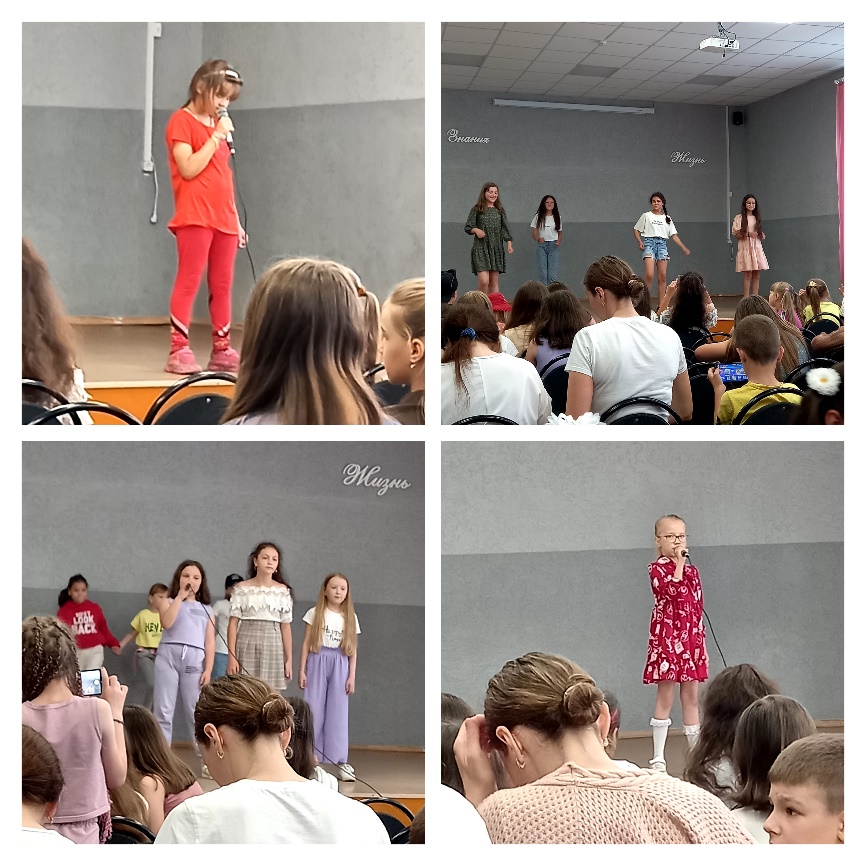 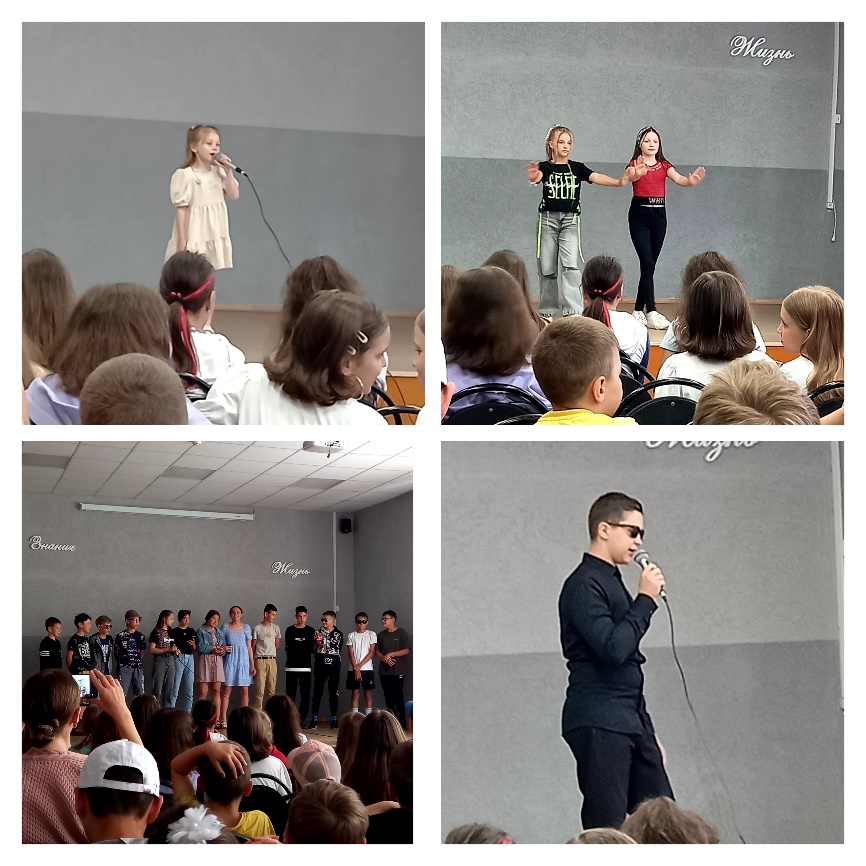 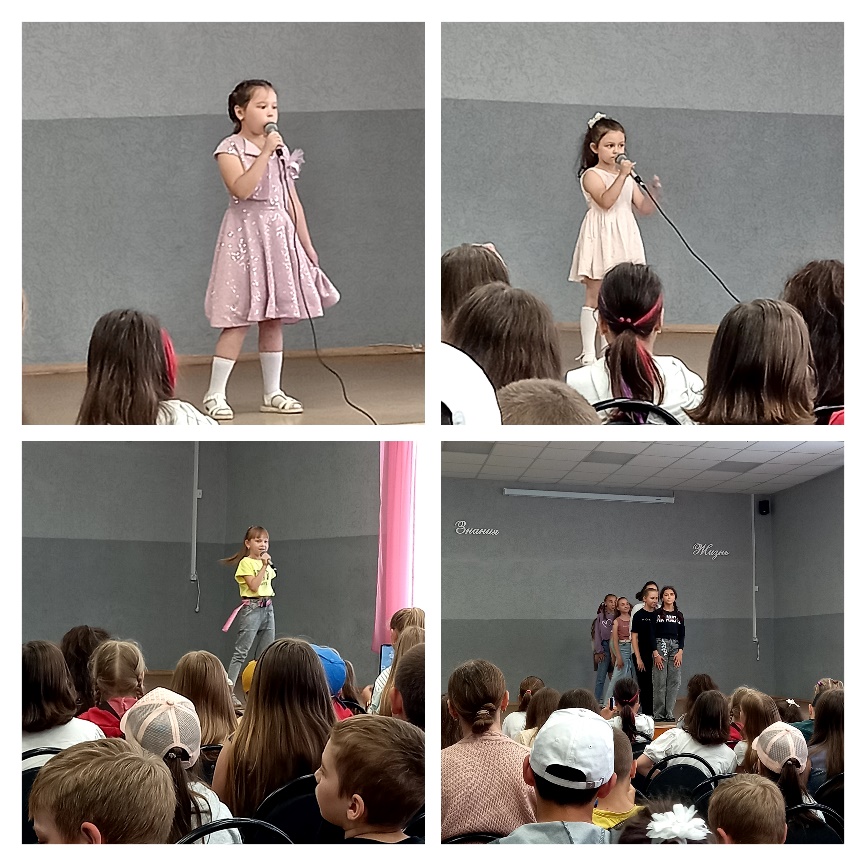 